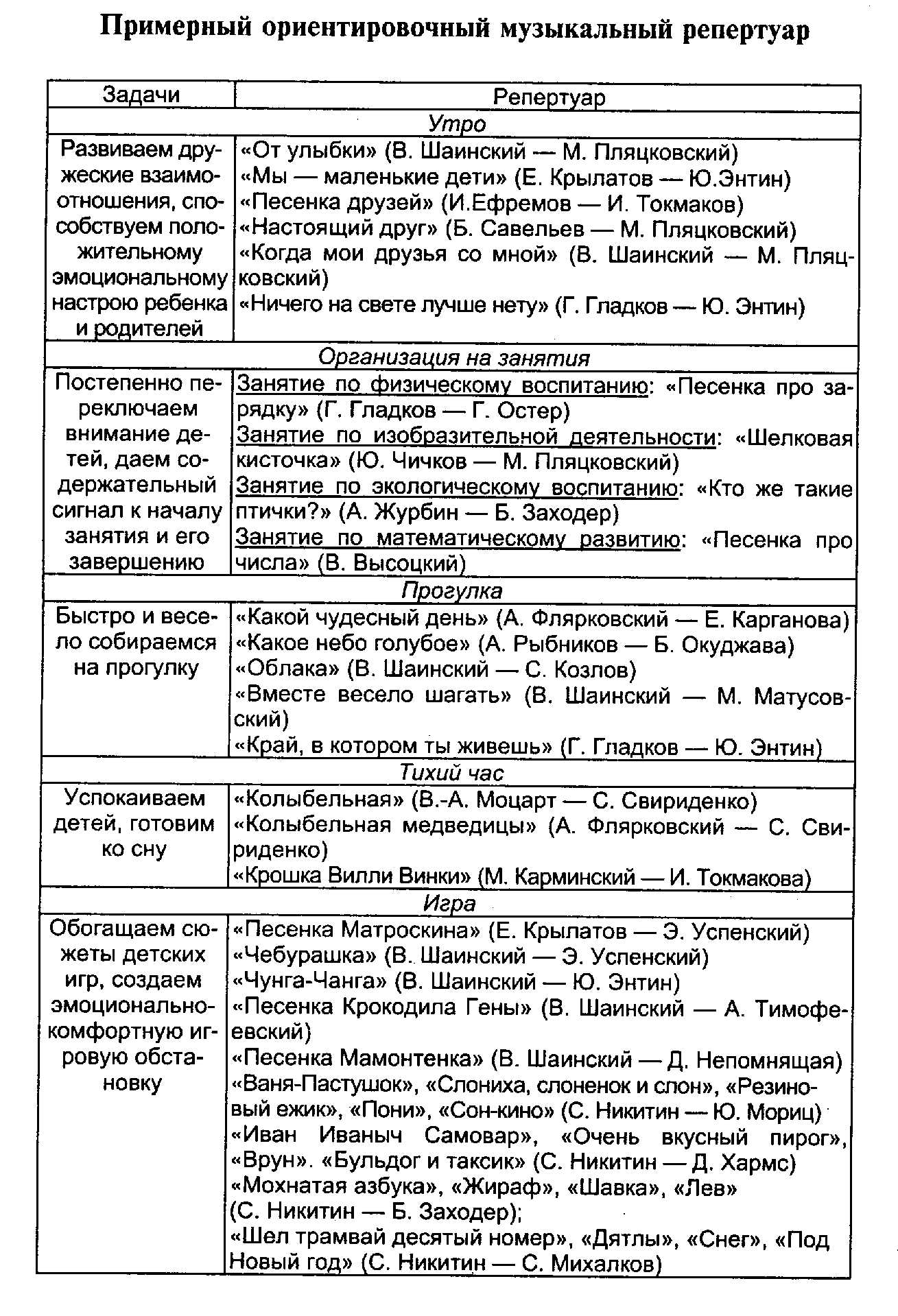 Одним из эффективных средств, обеспечивающих положительное эмоциональное состояние детей в ДОУ, на фоне которого повышается успешность дошкольника во всех видах деятельности, является  музыка.С ее использованием в повседневной жизни  происходит накопление музыкального опыта детей; Обеспечивается возможность проявления самостоятельности детьми  в музыкально-обогащенной среде. Предлагаю музыкальный материал, который может быть полезен для воспитателей  при режимных моментах в ДОУ. 